    "Europejski Fundusz Rolny na rzecz Rozwoju Obszarów Wiejskich.  Europa inwestująca w obszary wiejskie” 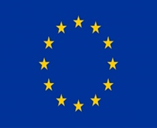 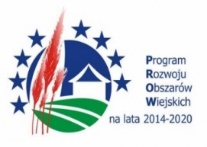 Oświadczenie Okres realizacji operacji nie przekracza 9 miesięcy.Tytuł operacji ………………………………………………………………………………………………………………………………………………Czy okres realizacji operacji będzie nie dłuższy, niż 9 miesięcy liczony od daty podpisania umowy przyznania pomoc? Tak					 NieUzasadnienie………………………………………………………………………………………………………………….……     ………………………………………………………………………….………………………………………………………………………………………………………….                                                                                         ………………………../miejscowość, data/	/podpis/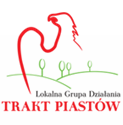 		Lokalna Grupa Działania „Trakt Piastów”		62-260 Łubowo 
